Как узнать  размер пенсии? 05 мая 2021, с. ЧугуевкаУПФР по Чугуевскому району Приморского края напоминает: информация о размере пенсии является конфиденциальной и дистанционно не может быть дана без подтверждения личности гражданина. Самый быстрый и простой способ получить сведения о размере пенсии – это заказ справки через Личный кабинет гражданина на сайте ПФР (es.pfrf.ru).
Для этого необходимо в разделе «Пенсии» выбрать сервис «Заказать справку (выписку) о назначенных пенсиях и социальных выплатах». Информация будет сформирована в режиме реального времени и заверена усиленной квалифицированной электронной подписью. Справку можно распечатать или отправить себе на электронную почту.В справке указываются ФИО пенсионера, дата рождения, СНИЛС, дата выдачи справки, размер пенсии.Обращаем внимание, что у работающих пенсионеров в справке проставляется две суммы пенсии. В одной строке указывается назначенный размер пенсии, которую гражданин станет получать после увольнения. В строке ниже отражается выплачиваемый в настоящий момент размер пенсии.При наличии у гражданина «кодового слова» консультацию можно получить по телефону с предоставлением дистанционно всех необходимых сведений. Завести свое «кодовое слово» можно в Личном кабинете.  Для этого в настройках профиля пользователя необходимо кликнуть на опцию ФИО, затем в настройках аутентификации личности посредством телефонной связи установить «кодовое слово», выбрав один из вариантов: секретный код или секретный вопрос.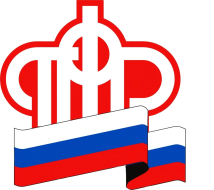 ПЕНСИОННЫЙ ФОНД РОССИЙСКОЙ  ФЕДЕРАЦИИ